KMÜ Gelen Evrak Tarih ve Sayısı: 14.10.2021-36640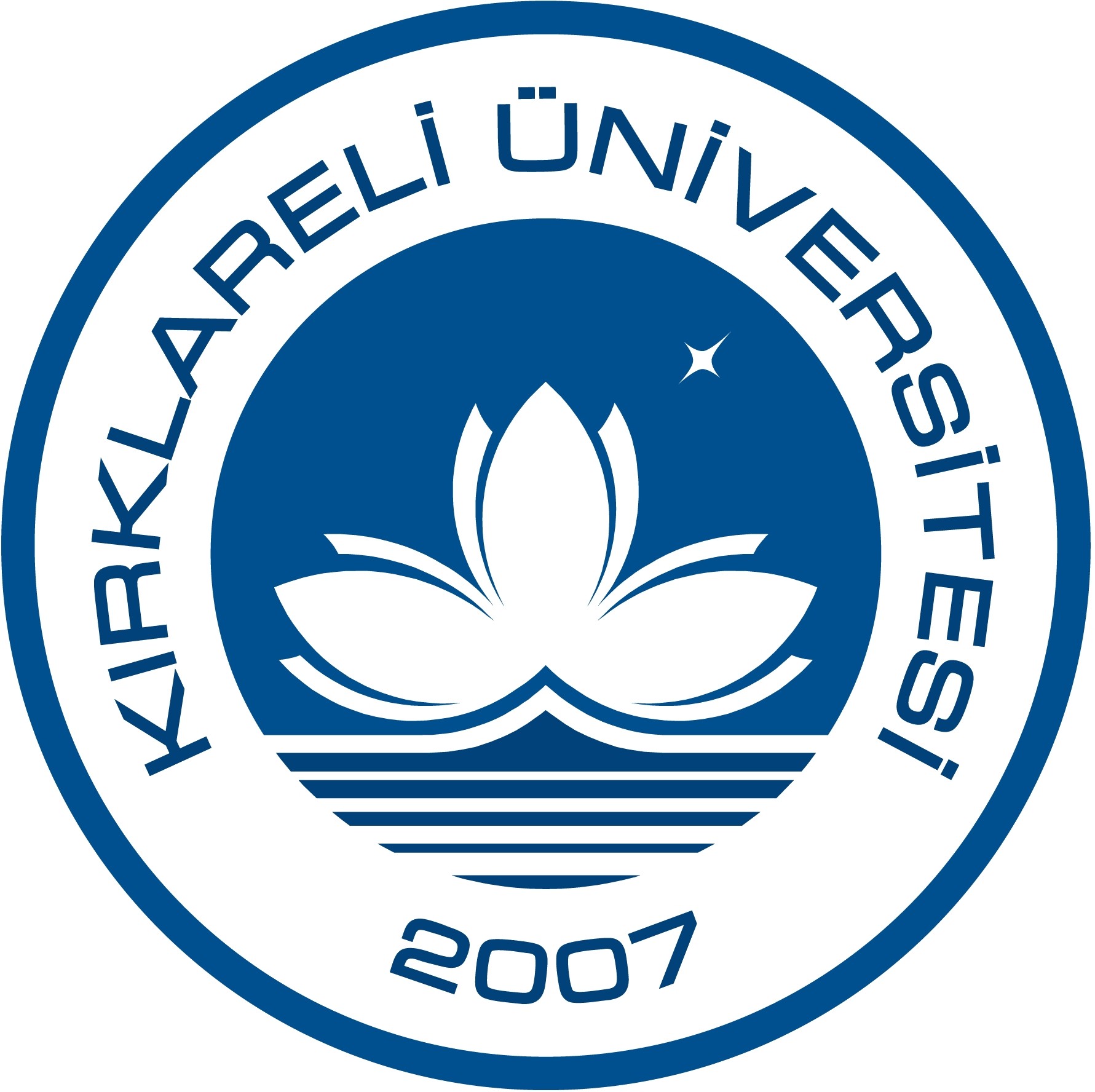 T.C.KIRKLARELİ ÜNİVERSİTESİ REKTÖRLÜĞÜTrakya Üniversiteler Birliği KoordinatörlüğüGÜNLÜDÜRSayı : E-63555151-051.09-26832Konu : Diyar-ı Rum’dan Rumeli’ye Üç Gönül Eri: Hacı Bektaş-ı Veli, Yunus Emre, Ahi Evran PaneliDAĞITIM YERLERİNESayın Cumhurbaşkanımız Recep Tayyip ERDOĞAN’ın imzasıyla yayınlanan Genelgeler ile 2021 yılının “Yunus Emre ve Türkçe Yılı”, “Hacı Bektaş Veli Yılı” ve “Ahi Evran Yılı” olarak ulusal ve uluslararası etkinliklerle anılması kararlaştırılmıştır.Türk dili ve medeniyetinin temel taşlarından olan Anadolu bilgelerinin daha iyi anlaşılması, anlatılması ve yaşatılması gayesiyle 14 Ekim 2021 Perşembe günü saat 14.00’te Kırklareli Üniversitesi ev sahipliğinde online olarak gerçekleştirilecek ve Kırklareli Üniversitesi YouTube Kanalı üzerinden (krluni) canlı olarak izlenebilecek olan “Diyar-ı Rum’dan Rumeli’ye Üç Gönül Eri: Hacı Bektaş-ı Veli, Yunus Emre, Ahi Evran” başlıklı panele Üniversiteniz sosyal medya hesaplarında/web sayfasında yer verilerek panelin Üniversiteniz akademik/idari personeline ve öğrencilerine duyurulması hususunda;Bilgilerinizi ve gereğini arz ederim.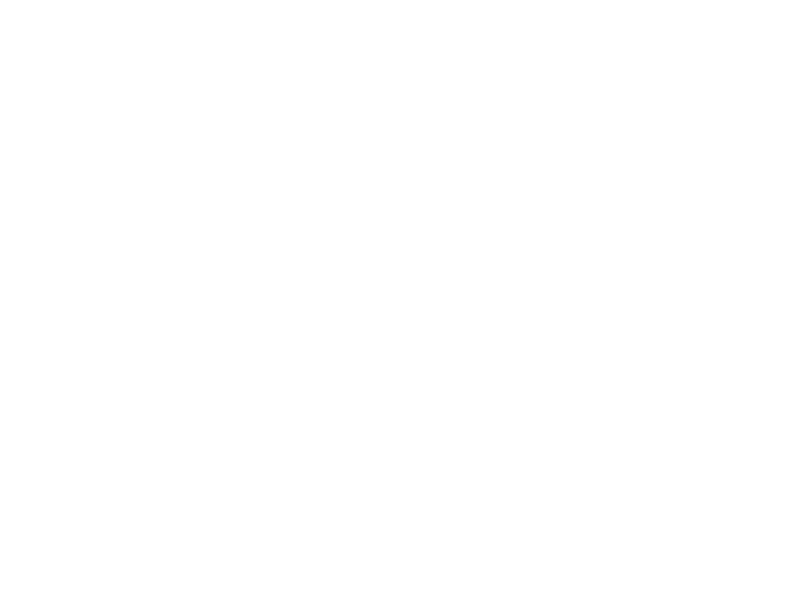 Prof. Dr. Bülent ŞENGÖRÜRRektörEk:Afiş (1 Adet)Dağıtım Listesi (5 sayfa)Bu belge, güvenli elektronik imza ile imzalanmıştır.Belge Doğrulama Kodu : 8PKD-PVA9-8GL1	Belge Doğrulama Adresi : https://ebyssorgu.klu.edu.trAdres:BKÜırkLlEarNelTi ÜŞnEivNerGsitÖesRi RÜeRktö(rRlüeğüktTörralküyka -ÜKniEvePrsSiteolerur BmirluliğsiuK) o1o3rd.1in0a.t2ör0lü2ğ1ü 18:5B5ilgi İçin :Ayşegül DURAN Kayalı Kampüsü/KIRKLARELİTelefon No : 0288 212 96 70	Fax No : 0288 212 96 79		Fakülte Sekreteri V. e-Posta : tub@klu.edu.tr	İnternet Adresi : http://www.klu.edu.tr	Dahili No:0288 212 96 70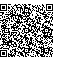 Bu beKlgepe A5d0r7es0i :skairykıllaırEeliluenkitvreorsnitieksirİemktzoarluKgau@nuhsn0u1.nkuepn.tr5. Maddesi gereğince güvenli elektronik imza ile imzalanmıştır.